Інформаційний моніторинг проведеної роботи відділами контролю в сфері насінництва та розсадництва терорганів Держпродспоживслужби за Лютий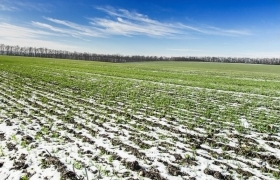 Відділами контролю в сфері насінництва та розсадництва управлінь фітосанітарної безпеки терорганів Держпродспоживслужби проведена роз’яснювальна робота серед 1302 суб’єктів господарювання, сільськогосподарських виробників, реалізаторів насіння та споживачів, підготовлено та розміщено підготовлено та розміщено 153 статті, які опубліковані на офіційних веб-сайтах,  13 статей в печатних ЗМІ.Відділами контролю в сфері насінництва та розсадництва надавалась методична та консультативно-роз’яснювальна робота, проводилось роз’яснення щодо відбору середніх проб насіння ярих культур для визначення посівних якостей, ведення насінницької документації, в яких лабораторіях можна якісно перевірити насіння та садивний матеріал, а також надавалися рекомендації щодо вимог до придбання якісного сертифікованого насіння та садивного матеріалу.В ході проведеної роз’яснювальної роботи спрямованої  на попередження правопорушень законодавства України у сфері насінництва та розсадництва   спеціалістами  відділу надавалися роз’яснення діючих статей 15, 17  Закону України «Про насіння та садивний матеріал», та статті 7 Закону України «Про охорону прав на сорти рослин». Також  акцентували увагу на тому, що здійснення реалізації  проводиться за наявності  супровідних документів, що засвідчують якість насіння, а саме «Довідки про сортові і посівні якості насіння» в якій міститься така інформація: назва підприємства, адреса де придбано насіння, культура, сорт/гібрид, рік врожаю, номер партії, схожість, чистота, вологість, походження насіння, термін дії сертифікату, на основі якого здійснювалась перевірка посівних якостей насіння. За умови, коли насіння власного виробництва, дані про партію вказуються у «Сертифікаті», що засвідчує його посівні якості. Ці документи, повинні зберігатись за місцем торгівлі протягом строку чинності документів за результатами аналізу щодо посівних якостей та пред’являтися за вимогою. Використання і реалізація насіння, яке не забезпечене супровідними документами про їх походження та якість – забороняється. Згідно із ст. 22 Закону України «Про насіння і садивний матеріал» у разі порушення гарантій суб’єкт насінництва та розсадництва несе відповідальність згідно із законом.За звітний період проведено 6 планових заходів державного нагляду (контролю) в сфері насінництва та розсадництва: У Вінницькій області ТОВ «Агробуд» смт Оратів, перевірено ведення та зберігання насінницької документації, порушень не виявлено, надано консультації та письмові рекомендації щодо дотримання суб’єктом господарювання вимог чинного законодавства в сфері насінництва проведено відеофіксацію заходу та включено до автоматизованої системи ІАС, складено  відповідний уніфікований акт. В Закарпатській області в ФГ «Надія Сад» с. Часівці Ужгородського району  проведено захід на предмет ведення та зберігання насінницької документації, дотримання суб’єктом господарювання вимог чинного законодавства в сфері насінництва та розсадництва де за результатами перевірки  виявлено порушення, складено відповідний уніфікований акт, проведено відеофіксацію заходу, включено до автоматизованої системи ІАС та винесено припис.У Львівській області проведено захід державного нагляду (контролю) в сфері насінництва та розсадництва в ФОП Ненич О.Я. місто Львів (магазин), перевірено ведення та зберігання насінницької документації, надано консультації та письмові рекомендації щодо дотримання суб’єктом господарювання вимог чинного законодавства в сфері насінництва, проведено відеофіксацію заходу та включено до автоматизованої системи ІАС, та виписано припис.В Полтавській області в Устимівській дослідній станції рослинництва Інституту рослинництва ім. В.Я. Юр’єва Національної академії аграрних наук України проведено плановий захід на предмет ведення та зберігання насінницької документації, дотримання суб’єктом господарювання вимог чинного законодавства в сфері насінництва де за результатами перевірки  виявлено порушення складено  відповідний уніфікований акт, проведено відеофіксацію заходу, включено до автоматизованої системи ІАС та винесено припис.Дві перевірки у Хмельницькій області в СТДВ «ВЯЗОВЕЦЬ» с. Вязовець, Білогірського району. За результатами перевірки встановлено факт введення в обіг насіння без його сертифікації та понад зазначені обсяги які визначені виробничою програмою відповідно до Державного реєстру суб’єктів насінництва та розсадництва. складено протокол про адміністративне правопорушення та накладено штраф та Державному підприємстві дослідному господарстві «Проскурівка» Миронівського інституту пшениці ім. В.М. Ремесла. Перевірено ведення та зберігання насінницької документації, надано консультації та письмові рекомендації щодо дотримання суб’єктом господарювання вимог чинного законодавства в сфері насінництва проведено відеофіксацію заходу та включено до автоматизованої системи ІАС, складено  відповідний уніфікований акт.Проведено 4 позапланових заходів держаного нагляду (контролю). В Луганській області проведено 2 позапланові заходи: в СТОВ «Заайдарівське» Новопсковського району на виконання припису суб’єктом господарювання в сфері насінництва та розсадництва. В ході проведення перевірки встановлено, що порушення умови припису виконані. Проведено відеофіксацію заходу та включено до автоматизованої системи ІАС та                            ФОП Кацюба Г.Д. м. Попасна на предмет дотримання вимог чинного законодавства в сфері насінництва і розсадництва де за результатами перевірки було виявлено порушення, складено акт відповідно до переліку питань проведено відеофіксацію заходу, включено до автоматизованої системи ІАС та виписано вказівку.У Миколаївській області в ФОП Іскерко О.В. в частині пакування, маркування, транспортування та зберігання насіння і садивного матеріалу, порушень не виявлено, складено акт відповідно до переліку питань проведено відеофіксацію заходу, включено до автоматизованої системи ІАС.В Чернігівській області у Приватне акціонерне товариство науково – виробниче об’єднання «ЧЕРНІГІВЕЛТКАРТОПЛЯ" смт Седнів, Чернігівського району на виконання припису суб’єктом господарювання в сфері насінництва та розсадництва. В ході проведення перевірки встановлено, що порушення умови припису виконані. Проведено відеофіксацію заходу та включено до автоматизованої системи ІАС.Проведено 1 плановий захід держаного нагляду (контролю) в сфері охорони прав на сорти рослин у Чернігівській області в Інституті мікробіології та агропромислового виробництва Національної академії аграрних наук України. Перевірено використання сортів для власних потреб, поширення сортів включених до Реєстру сортів рослин придатних для поширення в Україні, надано консультації та письмові рекомендації щодо дотримання суб’єктом господарювання вимог чинного законодавства в сфері  охорони прав на сорти рослин, проведено відеофіксацію заходу, складено відповідний акт та виписано припис.За заявою директора ТОВ НВА «Землеробець» Вітовського району Миколаївської області проведена 1 позапланова перевірка дотримання вимог законодавства в сфері біологічної і генетичної безпеки щодо сільськогосподарських рослин під час створення, дослідження та практичного використання ГМО у відкритих системах під час якої, згідно Рішення про відбір зразків (насіння, рослин) для визначення наявності генетично модифікованих організмів були відібрані 5 проб насіння льону для визначення вмісту ГМО.  За результатами проведеного позапланово заходу державного нагляду (контролю) та Експертного висновку отриманого вiд Днiпропетровської регiональної державної лабораторії Державної служби Украiни з питань безпечностi харчових продуктiв та захисту споживачiв був складений Акт відповідно до переліку питань.В Волинській, Житомирській, Запорізькій, Київській, Миколаївській, Рівненській, Херсонській Хмельницькій Черкаській, Чернівецькій, Чернігівській  областях проведено наради семінари на теми: зберігання і реалізація насіння та садивного матеріалу, запобігання поширення обігу контрафактного насіння; обіг насіння та садивного матеріалу, дотримання прав на сорти рослин як суб’єктів інтелектуальної власності, ліцензійних договорів та патентного права, запобігання поширення та використання незареєстрованих сортів рослин з вмістом ГМО та контрафактного насіння.